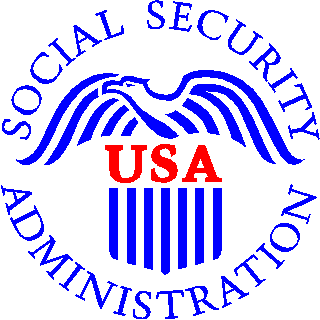 SOCIAL SECURITY ADMINISTRATION Important InformationSubstitute black-and-white Correction Form (Copy A)W-3C / W2C APPROVAL NOTICE					Date: 	9/29/2010     		This is to notify you that the forms submitted to the Social Security Administration by the vendor listed below, have met the submission requirements checked.   Tax Year 2010 Substitute Form W3C Tax Year 2010 Substitute Form W2C (Copy A) Vendor: 		RUTH TECHNOLOGY CORPORATION     				 Vendor Code:	1802      		Any questions regarding Copy A forms may submitted to SSA at Laser.Forms@ssa.gov.  Center for Information TechnologyLaser Form Approval StaffSocial Security Administration570-831-1148 or1-800-775-7802 ext 1148